Given: 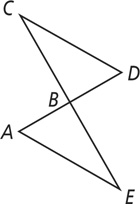  are supplementary.B is the midpoint of Prove: ΔABE  ΔDBC 